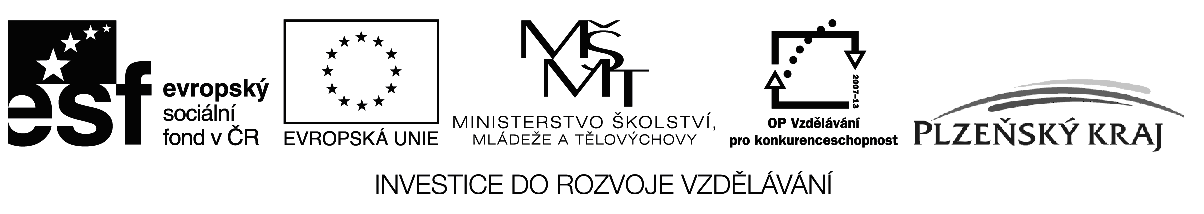 Projekt: CZ.1.07/1.1.12/02.0019  Přitažlivá výuka - základ kvalitního vzděláváníSouhrnná informace k produktu: Tvorba programu mimoškolních aktivit pro 5 nových zájmových útvarů ICTObsah:Mimoškolní aktivita - tvorba plánů pro výuku pěti nových zájmových útvarů se zaměřením:1 zájmový útvar - práce na počítači základy práce na PC I.stupeň  se zaměřením na oblast člověk a jeho svět pro žáky 1.-3.třídy1 zájmový útvar - práce na počítači II.stupeň se zaměřením na prohloubení dovedností pro žáky 7.-9.třídy1 zájmový útvar přírodovědný pro žáky 4.-6.třídy1 zájmový útvar zdravotnický a záchranářský pro žáky 4.-6.třídy1 zájmový útvar bezpečnost silničního provozu pro žáky 3.-9.třídyCíle:Při tvorbě plánů byla využívána ICT a pro činnost jednotlivých zájmových útvarů nově vybavené učebny a pomůcky pořízené v rámci tohoto projektu a již dříve realizovaného projektu financovaného z ROP NUTS II Jihozápad. Plány byly sestavovány tak, aby žáci v rámci jednotlivých zájmových útvarů společně s pedagogy nebo i samostatně pracovali s novými ICT, a tak získávali nové poznatky, vědomosti, dovednosti a kompetence, které následně využijí ve školní výuce, v dalším studiu i v běžném životě. Naučili se systematizovat svoji činnost, organizovat vlastní práci, přispívat k práci skupiny, spolupracovat ve skupině, pracovat v týmu, využívat informační a komunikační techniku. Získané komunikativní dovednosti využívají žáci k vytváření vztahů potřebných k plnohodnotnému soužití a kvalitní spolupráci s ostatními spolužáky i dospělými.Metody a formy výuky:         Činnost zájmových útvarů byla naplánována a pak i ve skutečnosti probíhala v kmenových i odborných učebnách naší školy, na školním dopravním hřišti a v okolí Černošína v přírodě.         Útvary zaměřené na práci s PC byly realizovány v počítačové učebně naší školy.         Přírodovědný útvar probíhal v odborné pracovně přírodopisu a v přírodě v blízkém okolí Černošína, tento zájmový útvar využíval ke své práci moderní mikroskopy, videokameru, DVD, PC.         Zájmový útvar bezpečnosti silničního provozu realizoval praktickou činnost na našem dopravním hřišti, teoretickou část v multimediální učebně naší školy, ve které mají žáci k dispozici několik PC, netbooky, interaktivní tabuli, vizualizér, mohou si promítat video nebo DVD s ozvučením. Žákům se práce s moderními vyučovacími prostředky velmi líbila, motivovala je k aktivitě.           Ve stejné multimediální učebně probíhala i činnost zájmového útvaru zdravotnického a záchranářského.         Jednotliví vedoucí zájmových útvarů kladli důraz na praktickou činnost, rozvíjeli myšlení žáků, vedli je k samostatnému vyhledávání informací k řešení problému, k účinné a efektivní spolupráci ve skupině, k pochopení základních ekologických souvislostí a environmentálních problémů.Termíny a dostupnost produktů:	Tvorba programu mimoškolních aktivit pro 5 nových zájmových útvarů ICT probíhala v období od 04/2010 do 06/2012. Konečná verze vytvořeného produktu je dostupná v tištěné podobě v ředitelně ZŠ a elektronicky na webu školy www.cernosin.cz/zs/.